Závod hasičů v běžeckém lyžování volnou technikoustředa   22. ledna 2020 - Bedřichov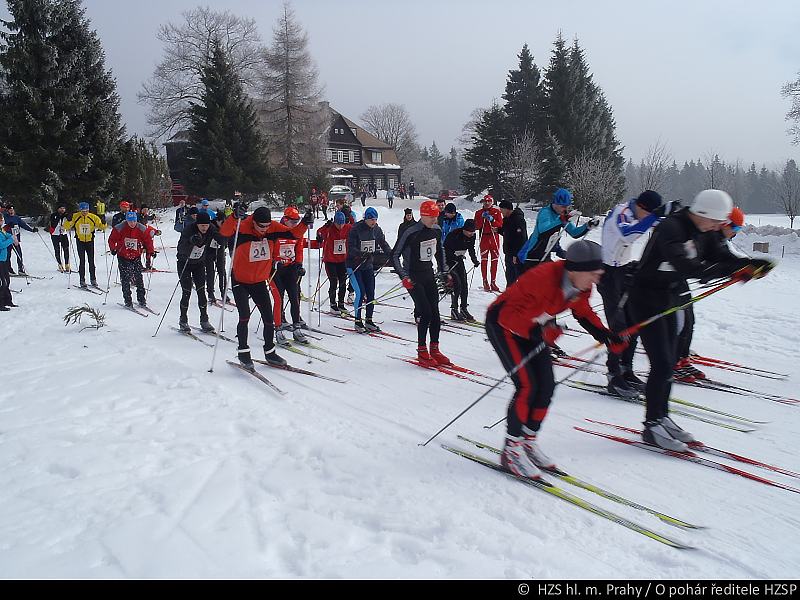     startovné 150 Kč     délka tratě 12 km    ceny, tombola    oběd, nápoj    start ve 12 hodin     informace na 731 450 09713. ročník závodu v  běžeckém lyžování volnou technikou “O pohár ředitele Hasičského záchranného sboru hl. m. Prahy“ Pořadatel: HZS hl. m. Prahy  	       Sportovní klub HZS hl. m. Prahy a GŘ HZS ČR Místo:  Jizerské hory – Nová louka – cca 3,5 km z obce BedřichovUrčeno pro: příslušníky a zaměstnance HZS ČR, zaměstnance HZS podniků, členy SDHStart: 12:00 hodin – Bedřichov – u loveckého zámečku Šámalova chata na Nové LouceTrať závodu: Nová louka – Hřebínek – Kristiánov – Nová Louka – 1 okruh 12 kmtrať bude upravena i pro klasický styl, závod proběhne za běžného provozu na turistické trati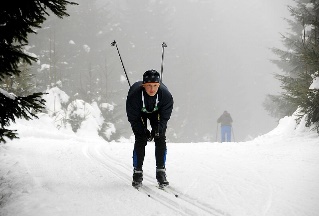 Přihlášky předem do 15. 1. 2020        150,- KčPříhlášky na místě                               200,- KčPlatba startovného na účet 224352849/0300, v.s. 240118(do poznámky uvést příjmení a jméno) Po zaplacení startovného je nutné se  přihlásit na adrese:kvetoslava.valentova@hzspraha.czs uvedením jména, příjmení, roku narození a příslušnosti ke sboruZávod je určen maximálně pro 50 startujících, přednost mají členové SK Hasiči Praha a předběžně přihlášení !Doprava: v den závodu bude zajištěna doprava z Prahy a zpět – pouze pro příslušníky a občanské zaměstnance HZS hl. m. Prahy    Startovné: 150,- Kč, v ceně je oběd vč. nápoje na Šámalově chatě + čaj po závodě 	       (zvýhodněné startovné pro členy SK hasiči Praha ve výši 75,- Kč – platí  pouze      	        pro předem přihlášené členy) 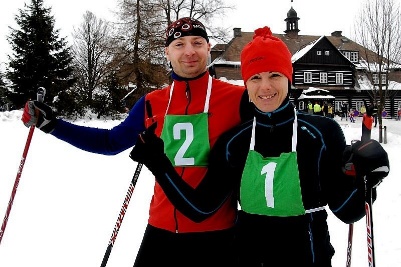 Kategorie: 	A	Muži 18-29 let		B	Muži 30-39 let		C	Muži 40-49 let		D	Muži nad 50 let věku		E	ŽenyCeny: pro první tři v každé kategorii, tombola, Vyhlášení výsledků a předání cen: na Šámalově chatě - ve 14:30 hodinZávodníci startují na vlastní nebezpečí, v případě nedostatku sněhu se závod mění na běh bez lyží –  pravděpodobně se  změnou (zkrácením trasy)Za akci odpovídá: Květa Valentová – tel.: 731 450 097, 950 850 423 e-mail : kvetoslava.valentova@hzspraha.cz			 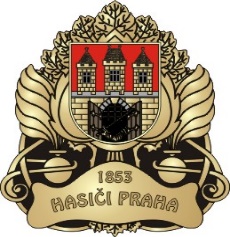 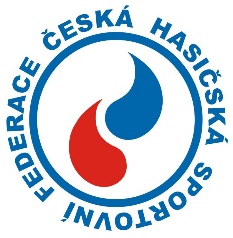 